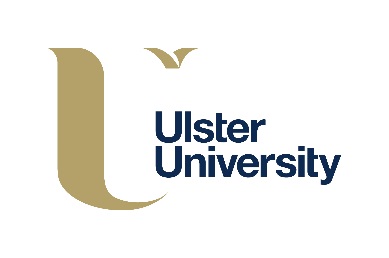 Continuous Assurance of Quality Enhancement Action PlanUse one form for each programme under review and indicate whether the intervention is designed to address an attrition, progression, cohort size issue.FACULTY:Programme:Head of Department comments/actions:HE Coordinator comments/actions:Assistant Director of Curriculum (Approval of action plan and confirmation of   resource required)InterventionDeadlineResponsibility for undertaking interventionResponsibility for confirming intervention completeInhibitors identified by programme team Inhibitors identified by programme team Inhibitors identified by programme team Inhibitors identified by programme team 